	University of Management and Technology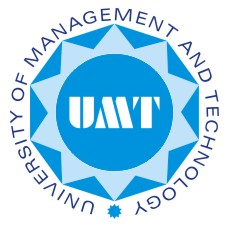 School of EngineeringDepartment of Electrical EngineeringCourse OutlineCourse code……EE 212…………………	Course title……Electrical Network Analysis……………………Chairman/Director signature………………………………….Dean’s signature…………………………… Date………………………………………….Learning Objective:Upon Completion of the course, the students will be able to:-a.	Converts Sinusoids into Phasors, and Solve Circuits by applying Phasors . b.    Carry out Sinusoidal Steady State Analysisc.	Carry out AC Power Analysisd.	 Analyze balanced three phase systemse.   Apply Concept of Magnetically Coupled Circuits.f.	Solve circuits by applying Laplace and Fourier transformsg.	Analyze Two-Port NetworksLearning Methodology:Lecture, interactive, participative Grade Evaluation CriteriaFollowing is the criteria for the distribution of marks to evaluate final grade in a semester.Marks Evaluation							Marks in percentage											Quizzes			                                                                                      10		Assignments		                                                                           6			Mid Term			                                                                           25			Attendance & Class Participation		                                          5	Term Project			                                                                 4				PresentationsFinal exam                                                                                                      50Total                                                                                                               100Recommended Text Books:Recommended  Books:Text book:  Fundamentals of Electric Circuits, 5th Ed., By Alexander and SadikuReference Books:1) The Analysis and Design of Linear Circuits, by  Ronald Thomas, and Albert Rosa 2) Electric Circuits, Eighth Edition, by Nilsson & Riedel3) Basic Engineering Circuit Analysis, 8t h Ed., By J. David Irwin Calendar of Course contents to be covered during semester  Course code………EE212	            Course title…Electrical Network Analysis……………ProgramBSEECredit Hours3DurationOne semesterPrerequisitesEE111Resource PersonKhan M. NazirCounseling Timing(Room#              )1:30 pm to 4pm , Monday & Wednesday11am to 1 pm, Tuesday & ThursdayProject LabContact03454030919Khan.nazir@umt.edu.pk  Week                                    Course Contents                                                                 Reference Chapter(s)      19.1 Introduction9.2 Sinusoids9.3 Phasors9.4 Phasor Relationships for Circuit ElementsCh-9      29.5 Impedance and Admittance 9.6 Kirchhoff’s Laws in the Frequency Domain9.7 Impedance Combinations 390Ch-9      310.1 Introduction to Sinusoidal Steady State Analysis 10.2 Nodal Analysis 10.3 Mesh Analysis10.4 Superposition Theorem 10.5 Source Transformation Ch-10     410.6 Thevenin and Norton Equivalent Circuits 10.7 Op Amp AC Circuits11.1 Introduction to AC Power Analysis11.2 Instantaneous and Average Power Ch-10Ch-11     511.3 Maximum Average Power Transfer 11.4 Effective or RMS Value 11.5 Apparent Power and Power Factor11.8 Power Factor Correction Ch-11    612.1 Introduction to Three-Phase Circuits12.2 Balanced Three-Phase Voltages 12.3 Balanced Wye-Wye Connection 12.4 Balanced Wye-Delta Connection Ch-12     712.5 Balanced Delta-Delta Connection 12.6 Balanced Delta-Wye Connection12.7 Power in a Balanced System Ch-12       8Mid Term Examination    913.1 Introduction to Magnetically Coupled Circuits13.2 Mutual Inductance 13.3 Energy in a Coupled Circuit 13.4 Linear Transformers 13.5 Ideal Transformers 13.6 Ideal Autotransformers Ch-13      1014.1 Introduction  to Frequency Response14.2 Transfer Function 14.3 †The Decibel Scale 14.4 Bode Plots 14.5 Series Resonance 14.6 Parallel Resonance Ch-14     1114.7 Passive Filters 14.7.1 Lowpass Filter14.7.2 Highpass Filter14.7.3 Bandpass Filter14.7.4 Bandstop FilterCh-14      1215.1 Introduction to Laplace Transform15.2 Definition of the Laplace Transform 15.3 Properties of the Laplace Transform 15.4 The Inverse Laplace Transform 15.4.1 Simple Poles15.4.2 Repeated Poles15.4.3 Complex PolesCh-15      1316.1 Introduction  to the Application of Laplace Transform16.2 Circuit Element Models 16.3 Circuit Analysis 16.4 Transfer Functions Ch-16     1417.1 Introduction to Fourier Series17.2 Trigonometric Fourier Series 17.3 Symmetry Considerations 17.3.1 Even Symmetry17.3.2 Odd Symmetry17.3.3 Half-Wave Symmetry17.4 Circuit Applications Ch-17     1519.1 Introduction to Two-Port Networks19.2 Impedance Parameters 19.3 Admittance Parameters 19.4 Hybrid Parameters 19.5 Transmission Parameters 19.7 Interconnection of NetworksCh-19    16Final Examination